Самостійна роботаПрізвище, ім'я …………………………………………………………………….І варіант – 1, 3, 5ІІ варіант – 2, 4, 6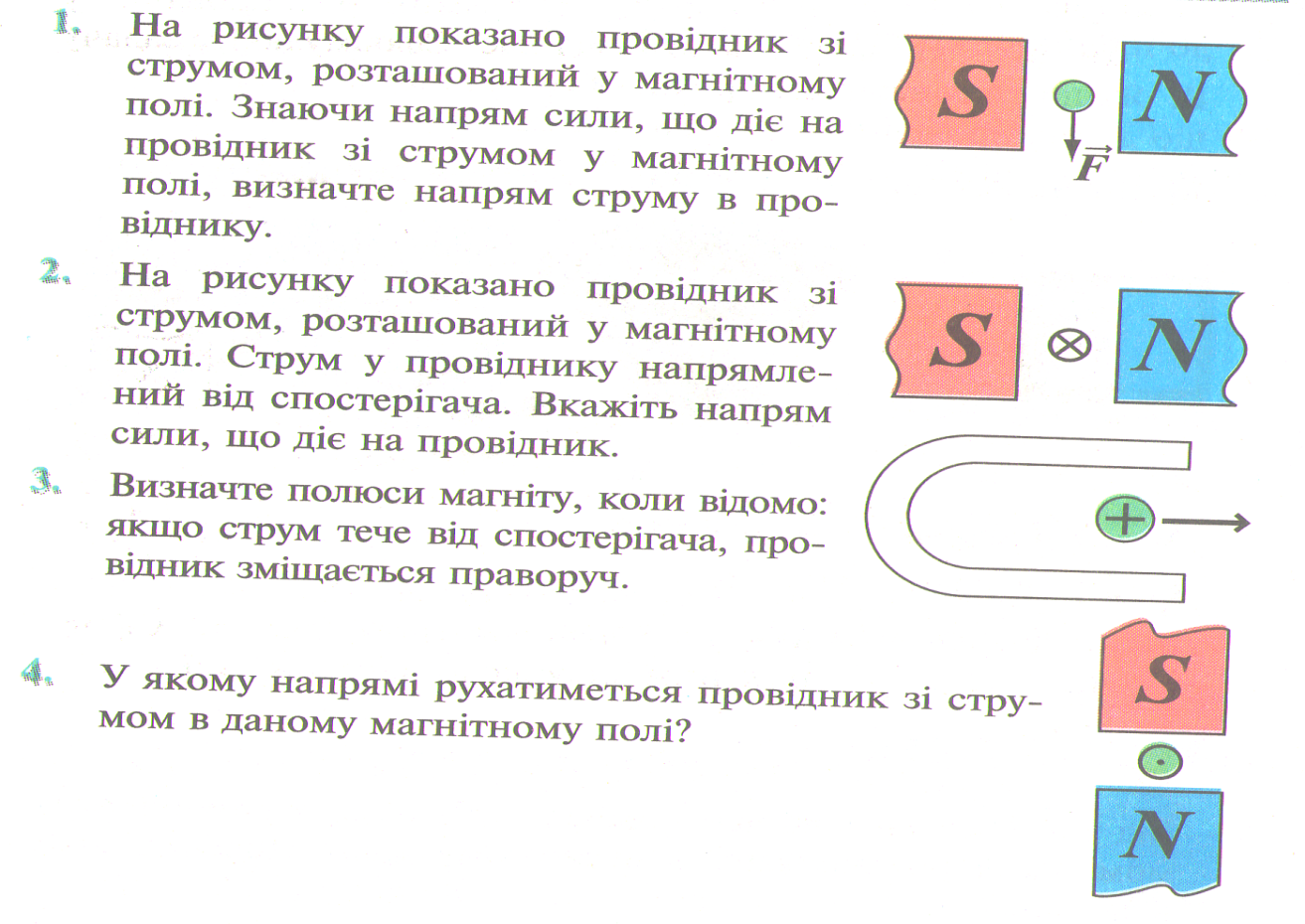 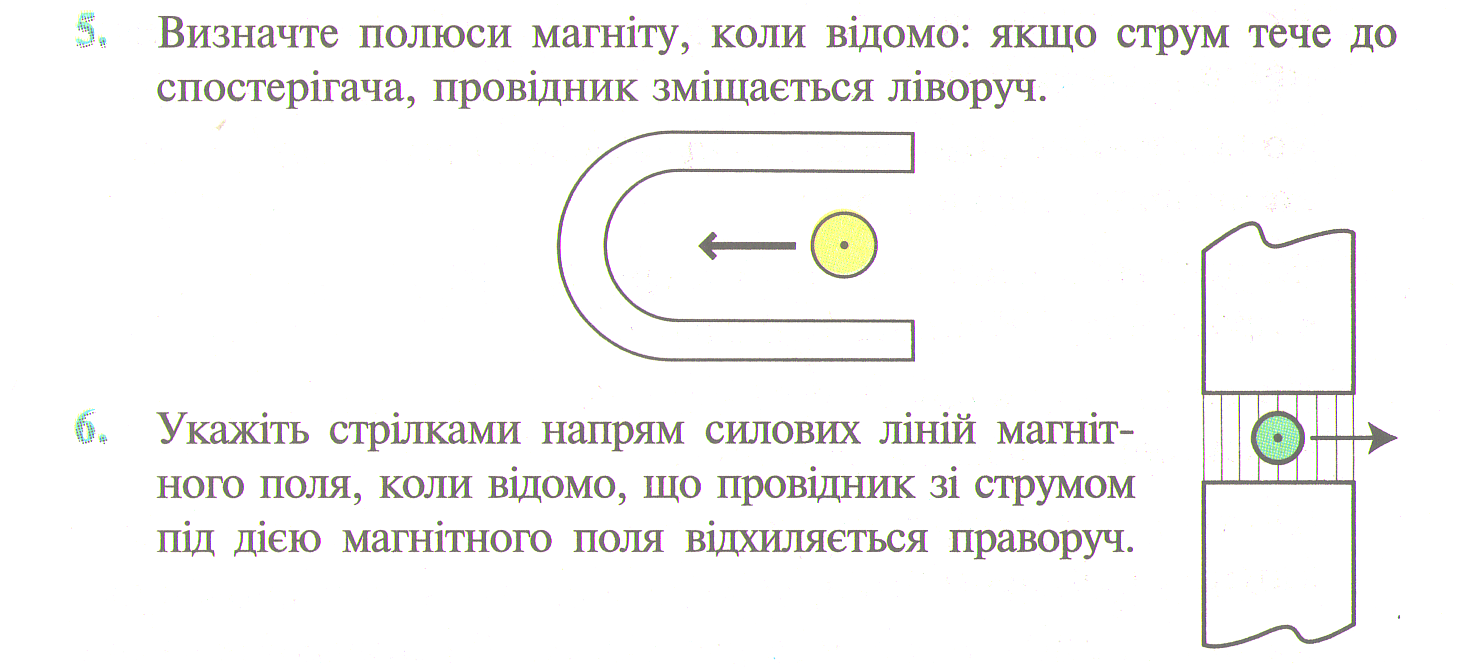 